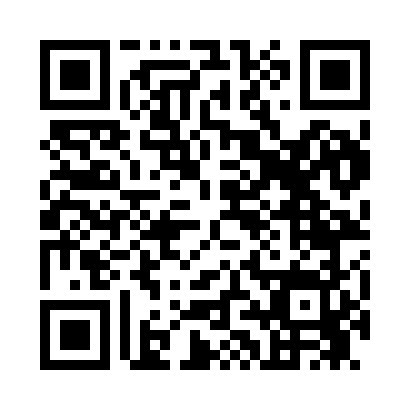 Prayer times for West Natick, Massachusetts, USAMon 1 Jul 2024 - Wed 31 Jul 2024High Latitude Method: Angle Based RulePrayer Calculation Method: Islamic Society of North AmericaAsar Calculation Method: ShafiPrayer times provided by https://www.salahtimes.comDateDayFajrSunriseDhuhrAsrMaghribIsha1Mon3:295:1312:504:538:2610:102Tue3:305:1412:504:538:2610:093Wed3:315:1412:504:538:2510:094Thu3:325:1512:504:538:2510:085Fri3:325:1512:504:538:2510:086Sat3:335:1612:504:538:2510:077Sun3:345:1712:514:538:2410:068Mon3:355:1712:514:538:2410:069Tue3:365:1812:514:538:2310:0510Wed3:375:1912:514:538:2310:0411Thu3:395:2012:514:538:2210:0312Fri3:405:2012:514:538:2210:0213Sat3:415:2112:514:538:2110:0114Sun3:425:2212:514:538:2110:0015Mon3:435:2312:524:538:209:5916Tue3:455:2412:524:538:199:5817Wed3:465:2512:524:538:199:5718Thu3:475:2512:524:538:189:5619Fri3:485:2612:524:528:179:5520Sat3:505:2712:524:528:169:5321Sun3:515:2812:524:528:159:5222Mon3:525:2912:524:528:159:5123Tue3:545:3012:524:528:149:5024Wed3:555:3112:524:518:139:4825Thu3:575:3212:524:518:129:4726Fri3:585:3312:524:518:119:4527Sat3:595:3412:524:508:109:4428Sun4:015:3512:524:508:099:4229Mon4:025:3612:524:508:089:4130Tue4:045:3712:524:498:079:3931Wed4:055:3812:524:498:059:38